CSUSMBUS 204Business StatisticsFall 2021 Test 1 Roadmap(as of 9/29/21)Your professor reserves the right to make ongoing adjustments/changes to any part of this syllabus and/or class throughout the semester.Week/DateDescriptive StatisticsCompletedAssignments(as applicable)1W:   9/1Class Overview and OrganizationCovid 19 Protocols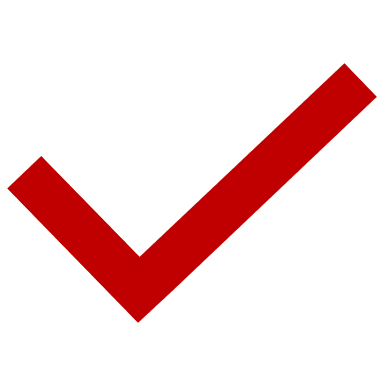 Review:Class syllabusPower PointsCovid-19 Protocols2W:   9/8T1LM1 Statistical ReasoningT1LM2 Descriptive StatisticsT1LM3 Numerical RepresentationsT1LM4 ProbabilitiesSample ProblemsReview and Study:Power PointsSample problemsWatch VideosTest 1 Study GuideQuiz 1 Study Guide3W:  9/15T1LM5 Probability DistributionT1LM6 Counting MethodsT1LM7 Excel TutorialSample ProblemsAs above4W:  9/22Pretest in Class Quiz 1 Overview As above5W 9/29Quiz 1 Answers to be entered in class on 9/29/21Test 1 Overview (distributed) As above6W 10/6 Test 1 Answers to be entered in class on 10/6/21Test 2 Material OverviewAs above